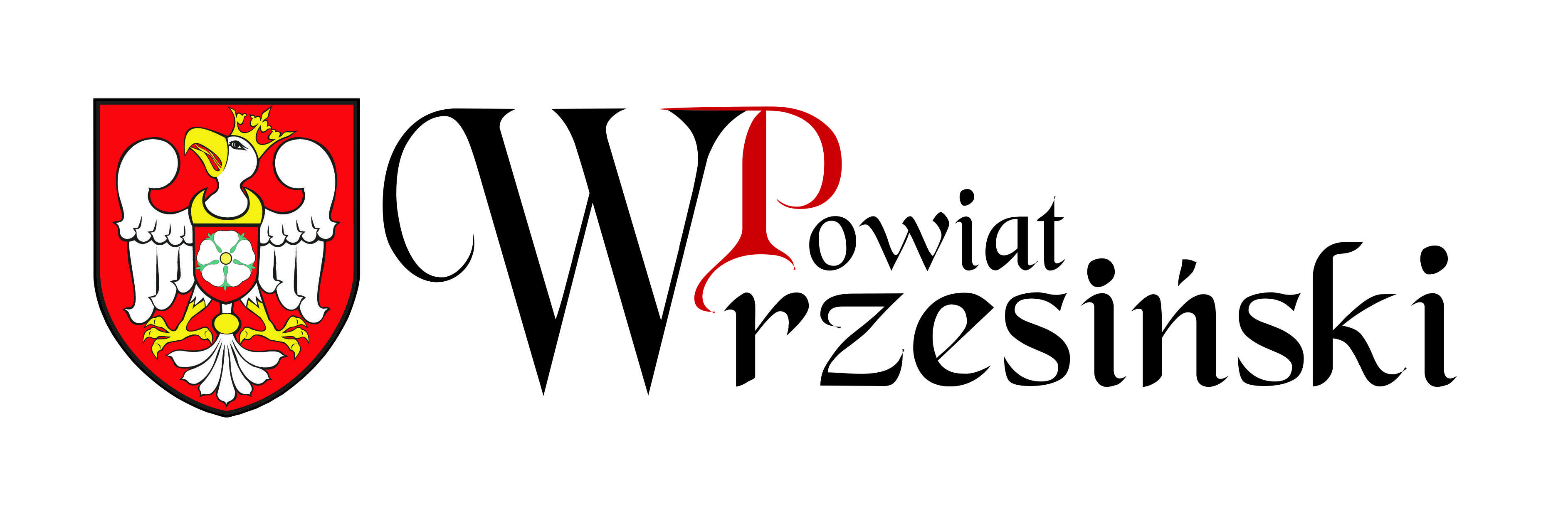 …………………………………………….		(miejscowość, data)Deklaracja udziału w pikniku MIĘDZY NAMI KOBIETAMIJa, niżej podpisana……………………………………………………………………, (imię i nazwisko)tel. kontaktowy …………………………………………..........................................,adres e-mail ………………………………………………………………………….…,deklaruję swój udział w pikniku pn. „MIĘDZY NAMI KOBIETAMI”, który odbędzie się 4 września 2021 r. w Nowym Folwarku „Na skraju lasu” przy ul. Mostowej 1.Organizatorem pikniku jest Wydział Promocji, Spraw Społecznych i Sportu  Starostwa Powiatowego we Wrześni.Zapewniamy, że spotkanie odbędzie się z zachowaniem wszelkich zasad bezpieczeństwa zgodnie z wytycznymi Głównego Inspektora Sanitarnego, Ministra Zdrowia oraz zaleceniami Ministerstwa Kultury i Dziedzictwa Narodowego dla organizatorów imprez kulturalnych i rozrywkowych w trakcie pandemii wirusa SARS-CoV-2 w Polsce.Organizator zastrzega sobie możliwość odwołania pikniku, o czym uczestniczka zostanie powiadomiona telefonicznie lub e-mailowo.Mój wiek to:18-30 lat31-40 lat41-50 lat51-60 latOświadczam, że:	jestem pełnoletnią mieszkanką powiatu wrzesińskiego,wyrażam zgodę na gromadzenie, przetwarzanie i przekazywanie podanych danych osobowych, tylko w zakresie związanym z organizacją pikniku „MIĘDZY NAMI KOBIETAMI”, zgodnie z rozporządzeniem Parlamentu Europejskiego i Rady (UE) 2016/679 z 27 kwietnia 2016 r. w sprawie ochrony osób fizycznych w związku z przetwarzaniem danych osobowych i w sprawie swobodnego przepływu takich danych oraz uchylenia dyrektywy 95/46/WE (ogólne rozporządzenie o ochronie danych) (Dz. Urz. UE L 119, s.1),wyrażam zgodę na sporządzanie zdjęć przez Organizatora podczas pikniku, a także na ich wykorzystanie i upublicznianie w celach sprawozdawczych podsumowujących imprezę.jeżeli wystąpią u mnie objawy choroby (gorączka, kaszel, duszności) nie wezmę udziału w wydarzeniu i poinformuje o tym organizatora.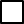 ……………………………………………….								 podpis uczestniczkiOczekiwania uczestniczki związane z warsztatami:……………………………………………………………………………………………….......…………………………………………………………………………..………………………………………………………………….………………………………………………………..…………………………………………………………………………...………………………..............................................................................................................................................................................................................................................................................................................